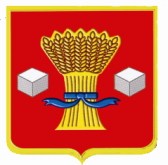 АдминистрацияСветлоярского муниципального района Волгоградской областиПОСТАНОВЛЕНИЕ  от  10.02.2022                 № 172В соответствии с Бюджетным кодексом Российской Федерации, Федеральным законом от 06 октября 2003 года № 131-ФЗ «Об общих принципах организации местного самоуправления в Российской Федерации», руководствуясь Уставом Светлоярского муниципального района Волгоградской области и Уставом Светлоярского городского поселения Светлоярского муниципального района Волгоградской области, п о с т а н о в л я ю:1. Утвердить Положение о мерах по обеспечению исполнения бюджетов Светлоярского муниципального района Волгоградской области и Светлоярского городского поселения Светлоярского муниципального района Волгоградской области (прилагается).2. Отделу по муниципальной службе, общим и кадровым вопросам    (Иванова Н.В.) администрации Светлоярского муниципального района разместить настоящее постановление на официальном сайте Светлоярского муниципального района Волгоградской области.3. Отделу бюджетно-финансовой политики администрации Светлоярского муниципального района Волгоградской области (Коптева Е.Н.) разместить настоящее постановление в сети Интернет на финансовом портале Светлоярского муниципального района Волгоградской области.4. Настоящее постановление вступает в силу со дня его подписания.5. Контроль над исполнением настоящего постановления возложить на заместителя главы Светлоярского муниципального района Волгоградской области Подхватилину О.И.Глава  муниципального района                                                          Т.В. РаспутинаПодхватилина О.И.Положение о мерах по обеспечению исполнения бюджетов Светлоярского муниципального района Волгоградской области и Светлоярского городского поселения Светлоярского муниципального района Волгоградской области1. Настоящее Положение устанавливает меры по обеспечению исполнения решений о бюджетах Светлоярского муниципального района Волгоградской области и Светлоярского городского поселения Светлоярского муниципального района Волгоградской области (далее – местный бюджет) на текущий финансовый год и плановый период (далее – решение о местном бюджете).2. Главные администраторы доходов местного бюджета принимают меры по обеспечению поступления сборов и других платежей, а также сокращению задолженности по их уплате и осуществлению мероприятий, препятствующих ее возникновению.3. Получатели средств местного бюджета при заключении договоров (муниципальных контрактов) о поставке товаров, выполнении работ, оказании услуг в пределах доведенных им в установленном порядке лимитов бюджетных обязательств на соответствующий финансовый год вправе предусматривать авансовые платежи, в размере до 100 процентов суммы договора (муниципального контракта).4. Получатели средств местного бюджета принимают бюджетные обязательства, связанные с поставкой товаров, выполнением работ, оказанием услуг, не позднее 25 декабря текущего финансового года или последнего рабочего дня до указанной даты в соответствии с доведенными до них в установленном порядке лимитами бюджетных обязательств.5. Муниципальные бюджетные и автономные учреждения принимают обязательства, связанные с поставкой товаров, выполнением работ, оказанием услуг, за счет средств, предоставленных из местного бюджета в виде субсидий, не позднее 25 декабря текущего финансового года или последнего рабочего дня до указанной даты в соответствии с показателями выплат на закупку товаров, работ, услуг, включенными в планы финансово-хозяйственной деятельности учреждений.6. Положения пунктов 4, 5 настоящего Положения не распространяются на бюджетные обязательства (обязательства), связанные с поставкой товаров, выполнением работ, оказанием услуг:а) в случаях, указанных в пунктах 1, 8, 23, 26, 29 части 1 статьи 93 Федерального закона от 05.04.2013 № 44-ФЗ «О контрактной системе в сфере закупок товаров, работ, услуг для обеспечения государственных и муниципальных нужд» (далее именуется - Федеральный закон № 44-ФЗ), при условии, что информация о соответствующих контрактах включена в план-график закупок, предусмотренный Федеральным законом № 44-ФЗ;б) в случаях, указанных в пунктах 4 и 5 части 1 статьи 93 Федерального закона № 44-ФЗ, в размере, не превышающем 10 процентов общей суммы не использованных по состоянию на 01 декабря текущего финансового года лимитов бюджетных обязательств на осуществление закупок товаров, работ, услуг;в) реализация которых осуществляется:за счет средств субсидий, субвенций, иных межбюджетных трансфертов и безвозмездных поступлений от физических и юридических лиц, имеющих целевое назначение;за счет средств районного бюджета, предоставляемых в рамках расходных обязательств, софинансирование которых осуществляется за счет средств областного бюджета;за счет средств резервного фонда;в целях исполнения требований надзорных органов;для обеспечения муниципальных нужд в рамках мобилизационной подготовки экономики;в целях предоставления гражданам мер социальной поддержки;г) в случаях, предусматривающих поставку следующих товаров (оказание следующих услуг):лекарственных средств, изделий медицинского назначения, медицинского расходного материала, продуктов питания, технического обслуживания медицинской техники;горюче-смазочных материалов;коммунальных услуг;услуг почтовой связи, фельдъегерской и специальной связи, услуг по предоставлению доступа в информационно-телекоммуникационную сеть Интернет и услуг по предоставлению каналов связи;д) по согласованию с руководителем финансового органа Светлоярского муниципального района Волгоградской области.7. Муниципальные бюджетные и автономные учреждения:обеспечивают возврат в местный бюджет не позднее 01 апреля текущего финансового года образовавшихся в связи с не достижением установленных муниципальным заданием показателей остатков субсидий, предоставленных им в отчетном финансовом году на финансовое обеспечение выполнения муниципальных заданий на оказание муниципальных услуг (выполнение работ), в объеме, соответствующем недостигнутым показателям;обеспечивают возврат в районный бюджет средств в объеме остатков субсидий, предоставленных им в отчетном финансовом году на иные цели.Отдел бюджетно-финансовой политики администрации Светлоярского муниципального района Утверждено постановлением администрацииСветлоярского муниципального района Волгоградской областиот «___»______ 2022 г. №_______